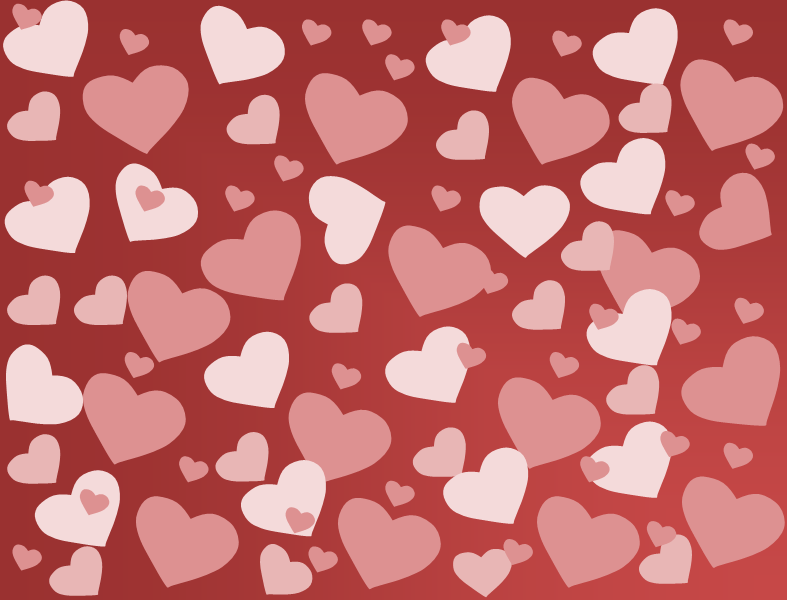 Tu as volémon cœurTu as volémon cœurMaintenant, il t'appartient
pour toujours !Maintenant, il t'appartient
pour toujours !Joyeuse Saint-Valentin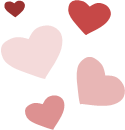 Joyeuse Saint-Valentin